CHARTERfor the Twinning ofBPW ______________________________________________________ ClubandBPW ______________________________________________________ ClubSHARED GOALSBPW____________________________________________________ CLUB GOALSBPW____________________________________________________ CLUB GOALSCLUB PRESIDENTS’ SIGNATURENAME______________________________________ SIGNATURE_______________________________ DATENAME______________________________________ SIGNATURE_______________________________ DATE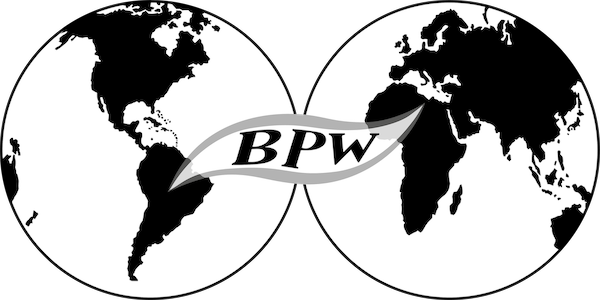 BPW InternationalInternational Federation of Business and Professional Women